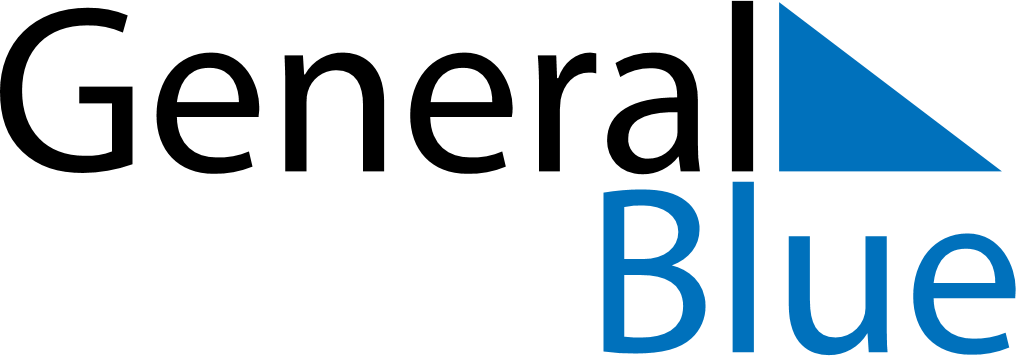 December 2027December 2027December 2027Faroe IslandsFaroe IslandsMONTUEWEDTHUFRISATSUN1234567891011121314151617181920212223242526Christmas EveChristmas DayBoxing Day2728293031New Year’s Eve